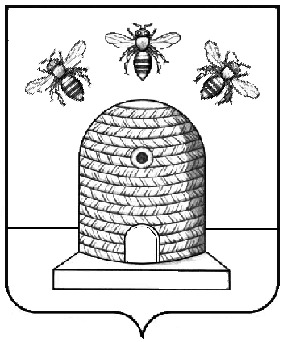 АДМИНИСТРАЦИЯ ГОРОДА ТАМБОВАТАМБОВСКОЙ ОБЛАСТИКОМИТЕТ ОБРАЗОВАНИЯПРИКАЗ16.01.2020				        г.Тамбов					№ 19О проведении муниципального этапа соревнований по волейболу «Серебряный мяч» в рамках общероссийского проекта «Волейбол                   в школу» среди команд общеобразовательных организацийВ соответствии с приказом управления образования и науки Тамбовской области от 24.12.2019 №3841 «О проведении соревнований                 по волейболу «Серебряный мяч» в рамках общероссийского проекта «Волейбол в школу» среди команд общеобразовательных организаций» ПРИКАЗЫВАЮ:Утвердить Положение о проведении муниципального этапа соревнований по волейболу «Серебряный мяч» в рамках                общероссийского проекта «Волейбол в школу» среди учащихся                                               2005-2006 гг.р. общеобразовательных организаций (далее – Соревнования) (приложение №1).Утвердить график проведения Соревнований (приложение №2).Утвердить состав оргкомитета Соревнований (приложение №3).МКУ «Центр сопровождения образовательной деятельности» (Клеймёнова) организовать проведение 27-28 февраля 2020 года Соревнований в соответствии с Положением.Директорам общеобразовательных организаций МАОУ СОШ №1 – «Школа Сколково-Тамбов» Казначеевой И.П., МАОУ «Гимназия №12 имени Г.Р.Державина» Черемисиной Н.П., МАОУ «Центр образования №13 имени Героя Советского Союза Н.А.Кузнецова» Курбатовой И.В., МАОУ СОШ №22 Васильевой И.Е., исполняющему обязанности директора МАОУ СОШ №4 Заварзиной Г.Е. предоставить спортивные залы для проведения Соревнований согласно графику.Директорам муниципальных общеобразовательных организаций:6.1. Обеспечить участие команд учащихся в Соревнованиях                       в соответствии с графиком. 6.2. Направить заявку на участие команд в Соревнованиях                       до 18 февраля 2020 года на электронную почту: csodtmb@mail.ru                          в соответствии с Положением и предоставить её в письменном виде в день проведения соревнований.6.3. Назначить ответственных за жизнь, здоровье и безопасность участников Соревнований.7. Директору МАУ ДО «Детско-юношеская спортивная школа №6» Николаеву А.П. обеспечить судейство полуфинальных и финальных игр.8. Контроль за исполнением настоящего приказа возложить                          на заместителя председателя комитета образования администрации города Тамбова Тамбовской области Л.А.Вановскую.Председатель комитета образования 							        Е.Д.Выжимов